Si ricorda che le prescrizioni possono essere inserite e salvate solamente nel caso in cui venga selezionato “controllo sfavorevole” nella scheda di pericolosità, come mostrato nell’immagine.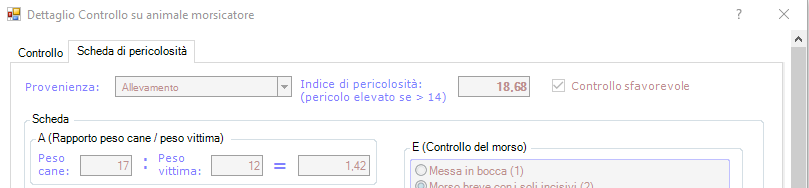 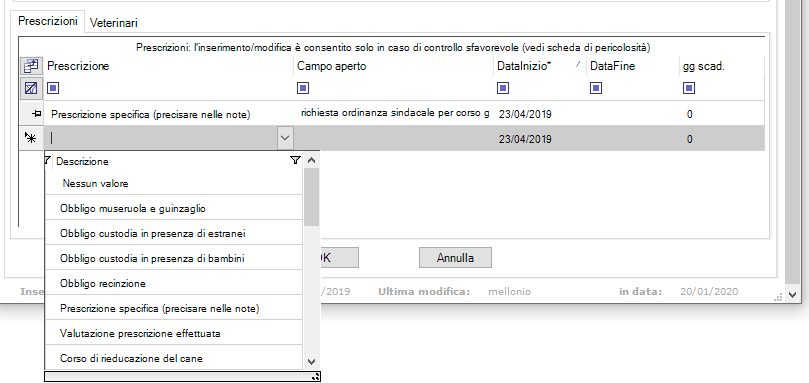 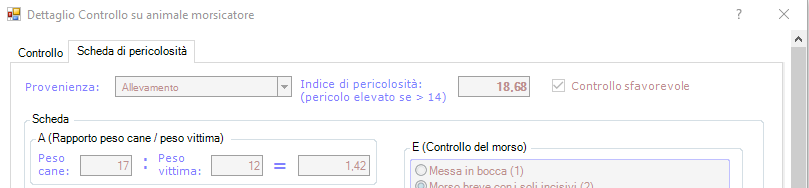 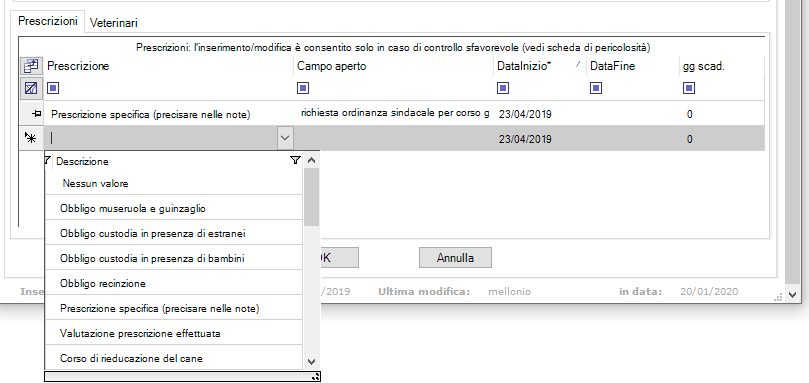 